Draycot Close in Draycot Foliat approximate location.51.497484, -1.737384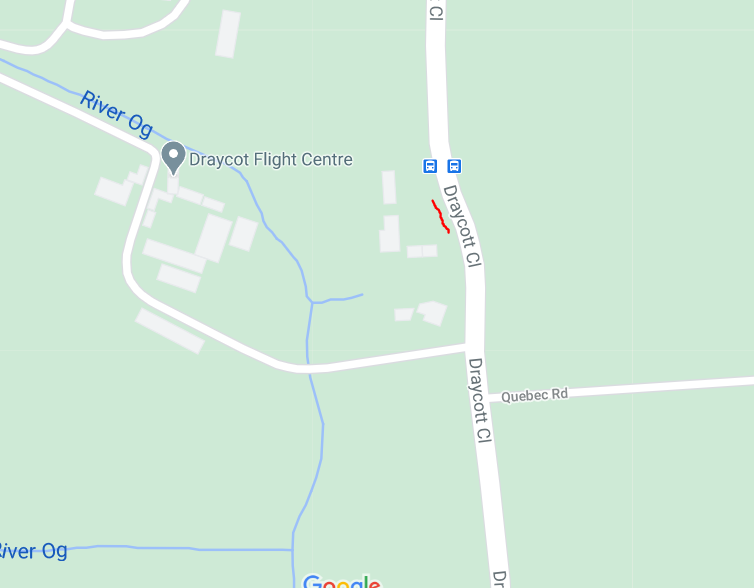 Windmill Piece in Chiseldon approximate location.51.517888, -1.727565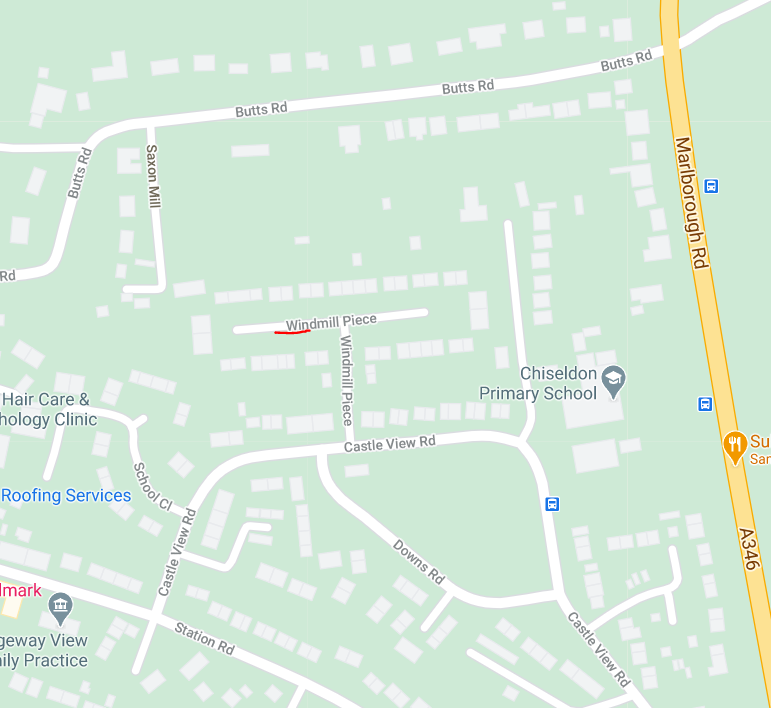 